Assessment rubric  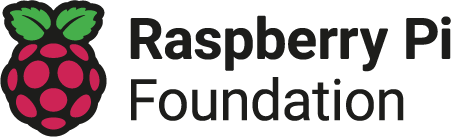 Year 7 — Programming 1Resources are updated regularly - the latest version is available at: the-cc.io/curriculum.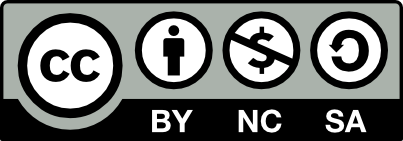 This resource is licensed by the Raspberry Pi Foundation under a Creative Commons Attribution-NonCommercial-ShareAlike 4.0 International license. To view a copy of this license, visit, see creativecommons.org/licenses/by-nc-sa/4.0/.Learner:Teacher:Date:Emerging [1]Expected [2]Exceeding [3]ScoreTasks 1 and 2: SequencingPartially sequenced the two subroutines Sequenced both subroutines and applied some debugging techniquesSequenced both subroutines and applied debugging techniques independentlyTask 3: Count-controlled iteration and variablesApplied count-controlled iteration with high level of guidance and supportWas unable to apply the ‘start’ variable appropriatelyApplied count-controlled iteration to reduce the lines of code in the countdown subroutine The ‘start’ variable is used appropriatelySome support needed to debug problemsIndependently applied count-controlled iteration to reduce the lines of code in the countdown subroutineThe ‘start’ variable has been added in the appropriate places to make sure that the correct number is said by JimTask 4: Operators, selection, iterationPartially met requirements of the task With guidance has been able to follow the structure of the other subroutines to form a working subroutine Requirements of the task have been metSome guidance required in being able to apply the appropriate operatorHas demonstrated some independent problem-solving skillsRequirements of the task fully met Subroutine includes the appropriate operator, selection, and count-controlled iterationIndependent problem-solving skills demonstratedExplorer tasks: VariablesWas not able to attempt the explorer tasksMade an attempt at some of the explorer tasksCompleted at least one of the explorer tasksTeacher feedbackLearner response to feedback